We Play We Learn Preschool ApplicationPlease fill out this application and return along with your $100 non-refundable application fee to reserve a spot for your child.  Today’s Date:			      Tour Date: 			       Admission Date:Child’s Name: Birthdate:						Gender:  	M 	FEthnicity: 					       Is your child potty trained?     __ Yes     __ NoMother’s Name: 						Email:Father’s Name: 						Email:Address: 								City:Zip Code: 				Home Phone #:Mom Cell:					Dad Cell:Occupation:					Occupation: We are interested in: (please circle one and indicate days)4 Days (Mon-Thurs)	    3 Days: __________________    	2 Days: ________________ How did you hear about us:	__ Flyer at 				__ Referred by Are you a former LSF family? 	__ No 	__ Yes		If yes, E.I. name: Office use only:  ___ AFW	___RD	to 				___ PFD Application Fee Received:   _______ Date   _____ Initials   ___ Cash   ___ Check #: 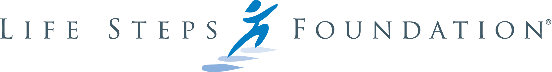 